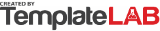 SAFETY MEETINGSAFETY MEETINGSAFETY MEETINGSAFETY MEETINGSAFETY MEETINGSAFETY MEETINGSAFETY MEETINGSAFETY MEETING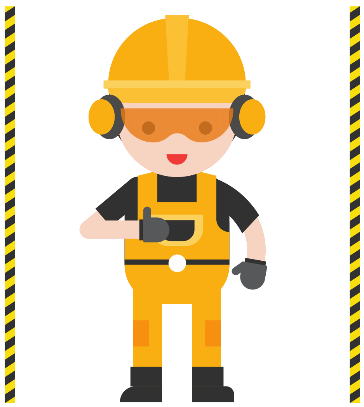 ATTENDANCE SHEETATTENDANCE SHEETATTENDANCE SHEETATTENDANCE SHEETATTENDANCE SHEETATTENDANCE SHEETATTENDANCE SHEETATTENDANCE SHEETDATE: September 12, 2011DATE: September 12, 2011DATE: September 12, 2011DATE: September 12, 2011DATE: September 12, 2011DATE: September 12, 2011START: 09:00 AMSTART: 09:00 AMSTART: 09:00 AMEND: 02:00 PMEND: 02:00 PMEND: 02:00 PMSIGNATURES OF PARTICIPANTSSIGNATURES OF PARTICIPANTSSIGNATURES OF PARTICIPANTSSIGNATURES OF PARTICIPANTSSIGNATURES OF PARTICIPANTSSIGNATURES OF PARTICIPANTSSIGNATURES OF PARTICIPANTSSIGNATURES OF PARTICIPANTSSIGNATURES OF PARTICIPANTSSIGNATURES OF PARTICIPANTSSIGNATURES OF PARTICIPANTSSIGNATURES OF PARTICIPANTSSIGNATURES OF PARTICIPANTSNo.NameNameNameSignatureSignatureNo.NameNameNameSignatureSignature1John DoeJohn DoeJohn Doe15John DoeJohn DoeJohn Doe21631741851962072182292310241125122613271428TOPICS COVEREDTOPICS COVEREDTOPICS COVEREDTOPICS COVEREDTOPICS COVEREDTOPICS COVEREDTOPICS COVEREDTOPICS COVEREDTOPICS COVEREDTOPICS COVEREDTOPICS COVEREDTOPICS COVEREDTOPICS COVEREDCheck off itemsCheck off itemsCheck off itemsCheck off itemsCheck off itemsCheck off itemsCheck off itemsCheck off itemsCheck off itemsCheck off itemsCheck off itemsCheck off itemsCheck off itemsGeneral Safety MistakesGeneral Safety MistakesGeneral Safety MistakesGeneral Safety MistakesGeneral Safety MistakesGeneral Safety MistakesGeneral Safety MistakesGeneral Safety MistakesGeneral Safety MistakesGeneral Safety MistakesGeneral Safety MistakesGeneral Safety MistakesFire and Electrical SafetyFire and Electrical SafetyFire and Electrical SafetyFire and Electrical SafetyFire and Electrical SafetyFire and Electrical SafetyFire and Electrical SafetyFire and Electrical SafetyFire and Electrical SafetyFire and Electrical SafetyFire and Electrical SafetyFire and Electrical SafetyReporting, Prevention, And CostsReporting, Prevention, And CostsReporting, Prevention, And CostsReporting, Prevention, And CostsReporting, Prevention, And CostsReporting, Prevention, And CostsReporting, Prevention, And CostsReporting, Prevention, And CostsReporting, Prevention, And CostsReporting, Prevention, And CostsReporting, Prevention, And CostsReporting, Prevention, And CostsErgonomic and Workplace StressErgonomic and Workplace StressErgonomic and Workplace StressErgonomic and Workplace StressErgonomic and Workplace StressErgonomic and Workplace StressErgonomic and Workplace StressErgonomic and Workplace StressErgonomic and Workplace StressErgonomic and Workplace StressErgonomic and Workplace StressErgonomic and Workplace StressHeat Exhaustion and SafetyHeat Exhaustion and SafetyHeat Exhaustion and SafetyHeat Exhaustion and SafetyHeat Exhaustion and SafetyHeat Exhaustion and SafetyHeat Exhaustion and SafetyHeat Exhaustion and SafetyHeat Exhaustion and SafetyHeat Exhaustion and SafetyHeat Exhaustion and SafetyHeat Exhaustion and SafetySilica Dust and ProtectionSilica Dust and ProtectionSilica Dust and ProtectionSilica Dust and ProtectionSilica Dust and ProtectionSilica Dust and ProtectionSilica Dust and ProtectionSilica Dust and ProtectionSilica Dust and ProtectionSilica Dust and ProtectionSilica Dust and ProtectionSilica Dust and ProtectionWorkplace InjuriesWorkplace InjuriesWorkplace InjuriesWorkplace InjuriesWorkplace InjuriesWorkplace InjuriesWorkplace InjuriesWorkplace InjuriesWorkplace InjuriesWorkplace InjuriesWorkplace InjuriesWorkplace InjuriesDrugs on The JobDrugs on The JobDrugs on The JobDrugs on The JobDrugs on The JobDrugs on The JobDrugs on The JobDrugs on The JobDrugs on The JobDrugs on The JobDrugs on The JobDrugs on The JobCommunication Issues and SafetyCommunication Issues and SafetyCommunication Issues and SafetyCommunication Issues and SafetyCommunication Issues and SafetyCommunication Issues and SafetyCommunication Issues and SafetyCommunication Issues and SafetyCommunication Issues and SafetyCommunication Issues and SafetyCommunication Issues and SafetyCommunication Issues and SafetyViolence at The WorkplaceViolence at The WorkplaceViolence at The WorkplaceViolence at The WorkplaceViolence at The WorkplaceViolence at The WorkplaceViolence at The WorkplaceViolence at The WorkplaceViolence at The WorkplaceViolence at The WorkplaceViolence at The WorkplaceViolence at The WorkplaceLorem IpsumLorem IpsumLorem IpsumLorem IpsumLorem IpsumLorem IpsumLorem IpsumLorem IpsumLorem IpsumLorem IpsumLorem IpsumLorem IpsumName of person conducting the training:Name of person conducting the training:Name of person conducting the training:Name of person conducting the training:Name of person conducting the training:Name of person conducting the training:Signature:Signature:Signature:Signature:Signature:Signature:*) Please attach any supporting documents to this form.*) Please attach any supporting documents to this form.*) Please attach any supporting documents to this form.*) Please attach any supporting documents to this form.*) Please attach any supporting documents to this form.*) Please attach any supporting documents to this form.*) Please attach any supporting documents to this form.*) Please attach any supporting documents to this form.*) Please attach any supporting documents to this form.*) Please attach any supporting documents to this form.*) Please attach any supporting documents to this form.*) Please attach any supporting documents to this form.*) Please attach any supporting documents to this form. © TemplateLab.com © TemplateLab.com © TemplateLab.com